 PROPOZICE NA CANISTERAPEUTICKÉ ZKOUŠKY POŘÁDANÉ SPOLKEM CANISTERAPIE ŠIMÍČEK z.s.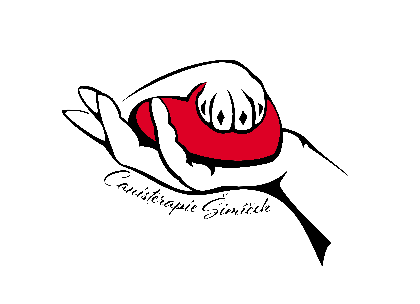 Termín zkoušek: 13.5.2023 Místo konání: ZKO Zlosyň Přejímka psů: 8:30-9:00 hod Zahájení zkoušek: 9:30 hod Cena zkoušek: 1000,- KčKe zkouškám se můžete přihlásit do 7.5.2023Platba a přihláška: výše uvedenou částku zašlete na účet spolku: 8685603002/5500, VS: 13052023, do zprávy pro příjemce uveďte celé jméno a příjmení. Vyplněnou přihlášku, kterou naleznete ke stažení na webových stránkách www.canisterapiesimicek.cz/zkoušky, zašlete s potvrzením o platbě na e-mail: canisterapiesimicek@gmail.comCo mít s sebou na zkoušky: Očkovací průkaz pejska – nutné platné očkovaní, pejsek musí být čipovaný a ve výborné kondici. Dobrou náladu a o zbytek se postaráme my, není se čeho bát. Občerstvení bude zajištěno. V případě dotazů či nejasností můžete volat na tel: 608608271. Moc se na Vás a vaše čtyřnohé kamarády těšíme.  